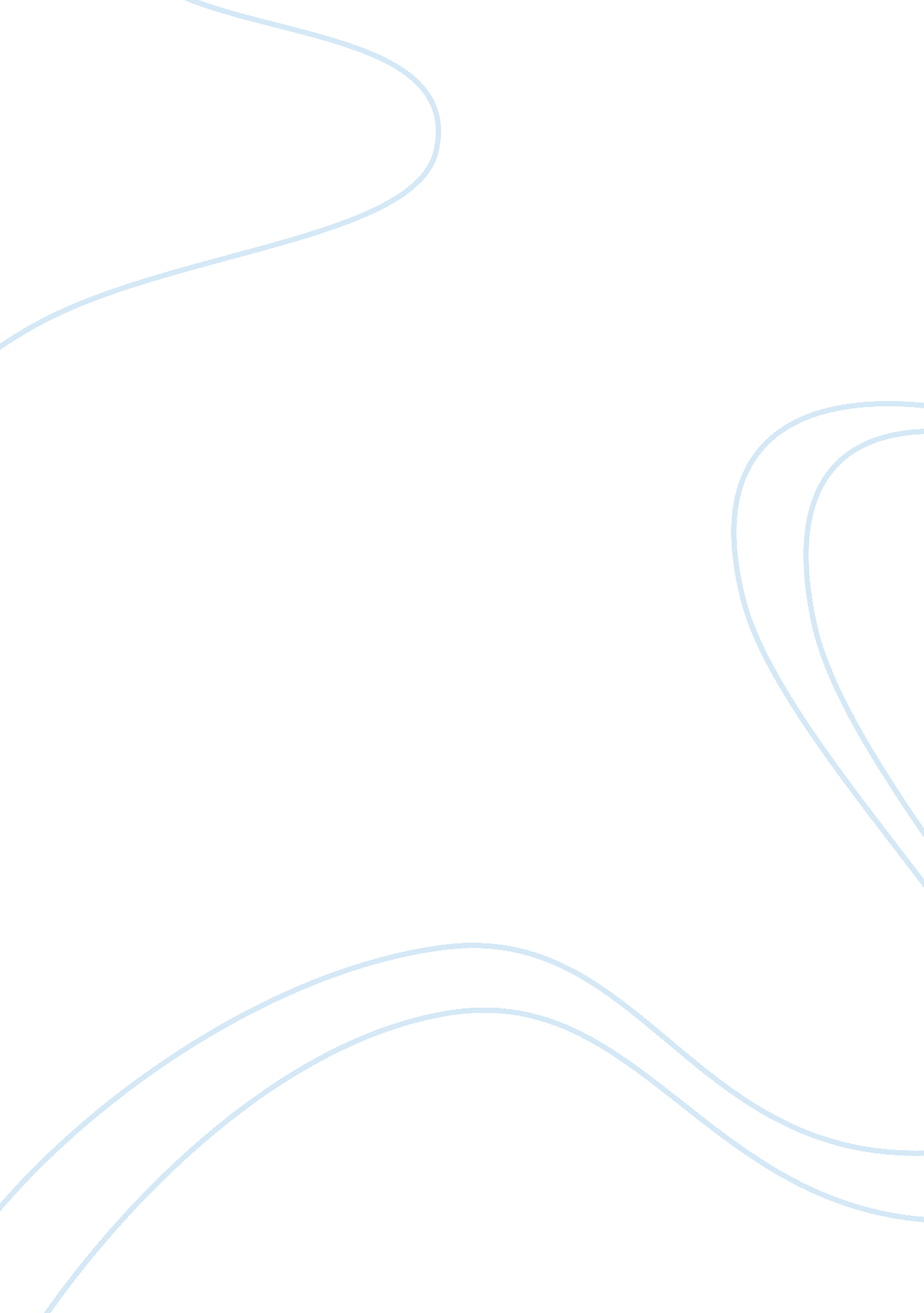 A world without lawsLaw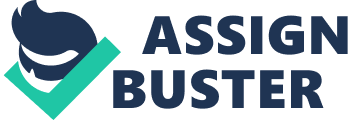 Now, Imagine a world without any laws. No rules, no commands and Just your rules to be followed. It's also crazy Isn't To have a world without any laws means not only to be free but also to be In a world with chaos. For example, the traffic rules, Without any traffic rules, how can we determine whether we are on the go signal or not? Can you Imagine It? A car being smashed by another? What result would that supposed to be? Focuses! What else? It's accidents. Yes I can say that every person has his/her rights to wish for his/her freedom however, this freedom should be limited. In this case, I can also say that even though they can do anything what he/she wishes for, he/she can never wish what a government wishes to have in its institution, to have peace and order. Yet, people wish for their own interest and it doesn't help each other. Imagine the people peeing in different places, different streets? Or how about people who throws garbage anywhere? Do you think it's healthy? A big NO for me because these things exults into floods, typhoons and other natural calamities being held not constant or even worse deceases.. This makes the lives of others to be in danger. What about buildings making their goods at higher price or shall we say doing the act of overpricing? Is it helpful to us? I say, no. How can people with little income buyfoodwith too expensive goods? How can they live their lives without buying it? The tendency would be robbery. They will be forced to rob food shops because they can't afford a high price of goods because they are poor. They will be forced and in such ease would make it a hobby because of that high prices of goods. Imagine the world without any law enforcers; do you think we can live peacefully? To those who have lost their innocent member of thefamily, do you think without the law enforcers, can they claim their right for injustice? No they can't. Whatabout drugs, a world full of dangerous drugs, do you think it molds people to what our present professionals are doing right know? Again, I think not. These things we can imagine if we create a world without laws. A world full of accidents, harassment and such cases that a man can o without making himself or herself put Into Jail. Are you willing to have a world Like that? I guess not. Therefore, Imagine a world with laws. Laws that protects human life, a law that makes a person free with Its Limits, Isn't It wonderful? And Peaceful? We need laws to guide us, we need them because we do. Live a world with laws to be guided, secured and to be protected. A world without laws By Paraphrases Imagine a world without any laws. No rules, no commands and in fact we only follow rules of our own. Try to think of it. Fun! Isn't it? Now, imagine a world without any laws. No rules, no commands and Just your rules to be followed. It's also crazy isn't To have a world without any laws means not only to be free but also to be in a determine whether we are on the go signal or not? Can you imagine it? A car being they claim their right for injustice? No they can't. What about drugs, a world full of do without making himself or herself put into Jail. Are you willing to have a world like that? I guess not. Therefore, imagine a world with laws. Laws that protects human life, a law that makes a person free with its limits, isn't it wonderful? And Peaceful? 